               Základní škola a Mateřská škola Lochovice, 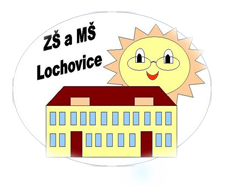   okres Beroun, příspěvková organizaceč. p. 4, 267 23 Lochovicevyhlašuje 11.dubna 202414.00h – 17.00h
K povinné školní docházce do Základní školy a Mateřské školy Lochovice, okres Beroun, od školního roku 2024/2025 budou přednostně přijaty děti s trvalým bydlištěm ve spádových obcích určených spádovým obvodem.  Otevřena bude jedna první třída. Zastupuje-li dítě jiná osoba než jeho zákonný zástupce, je nutné, aby doložila své oprávnění dítě zastupovat. Kritéria pro přijetí dítěte:Dítě s trvalým bydlištěm v Lochovicích a spádových obcíchVěk dítěte – o pořadí přijatých dětí rozhodne přesné datum narozeníŽádost o přijetí: Podle § 37 zákona č. 500/2004 Sb., správní řád, ve znění pozdějších předpisů, je možné podání (tj. Žádost o přijetí k základnímu vzdělávání) učinit písemně nebo ústně do protokolu anebo v elektronické podobě. Přihlášku, kterou najdete na webových stránkách školy – záložka Zápis do 1. ročníku – Žádost o přijetí /tiskopis lze také osobně vyzvednout v kanceláři školy/je tedy možné doručit následujícími způsoby: Žádost o přijetí dítěte k základnímu vzdělávání lze odevzdat při prezenčnímzápisu.    2. Žádost o přijetí do základního vzdělávání lze vytisknout a vyplněnou zaslat poštou, případně vhodit do schránky ZŠ Lochovice na vstupních vratech do areálu školy.Vyplněnou Žádost o přijetí lze zaslat  e –mailem s ověřeným digitálním          podpisem nebo přes datovou schránku naší školy (ID: Va2me4g)Žádost o odklad: 
Žádost o odklad povinné školní docházky je nutné podat nejpozději do 30. 4. 2024. Najdete ji na webových stránkách školy - Zápis do 1. ročníku – Žádost o odklad. Vyplněný dokument se podává spolu s:  doporučením odkladu od PPP doporučení odborného lékaře nebo pediatra 1. Žádost o odklad školní docházky lze osobně odevzdat při prezenčním zápisu.2. Žádost lze poslat poštou, případně ho vhoďte do schránky ZŠ Lochovice.3. Žádost můžete zaslat elektronicky a to zasláním vyplněné „Žádosti o odklad“ e -mailem  s ověřeným digitálním podpisem nebo přes datovou schránku naší školy (ID: Va2me4g) společně s výše uvedenými dokumenty.V naší základní škole podporujeme: výuku anglického jazyka od 1. ročníku, vyučování s prvky kritického myšlení, rozvoj čtenářství, podnětné školní prostředí, celoroční třídní a školní projekty, individuální výuku v moderních učebnách, hodiny tělesné výchovy v nové sportovní hale, sportovní kurzy s výukou plavání, bruslení a lyžování, školu v přírodě, efektivitu výuky – dělení tříd na skupiny, tvůrčí aktivity ve školní družině, plynulý přechod z MŠ do 1. tř. - projekt „Předškolák“, spolupráci žáků 1.tř. s deváťáky, zájmové útvary, organizaci exkurzí a výletů, projektové dny, práci ve školním informačním centru, formativní hodnocení, sebehodnocení žáků, netradiční schůzky s rodiči ve formátu – rodič- žák - učitel.www.skolalochovice.czTěšíme se na VásMgr. Radka Hlaváčová  - ředitelka ZŠ a paní učitelky